Witam  Rodziców oraz Słoneczka . Pozdrawiam  Was bardzo mocno Temat tygodnia : Wielkanoc Temat dnia : Koszyczek  dobrych życzeń Propozycje dla Rodziców 1 propozycja  ,, Domowe przedszkole ,,https://m.youtube.com/watch?v=bKTM6B04vDY&fbclid=IwAR3Cya7guo5Z54zH33AorQNL-UvILETyhMROKg1TNYhrOTl6D5u2anlIauM2 propozycja Zaznacz kolejność przygotowania  koszyczka liczbami .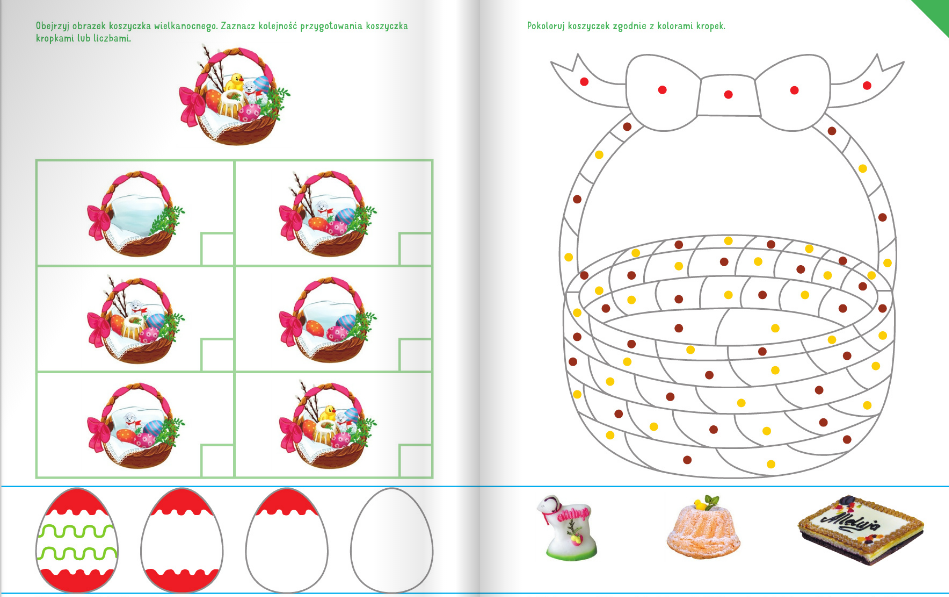 3 propozycja Rodzic może przeczytać dziecku co powinno znaleźć się w koszyczku wielkanocnym .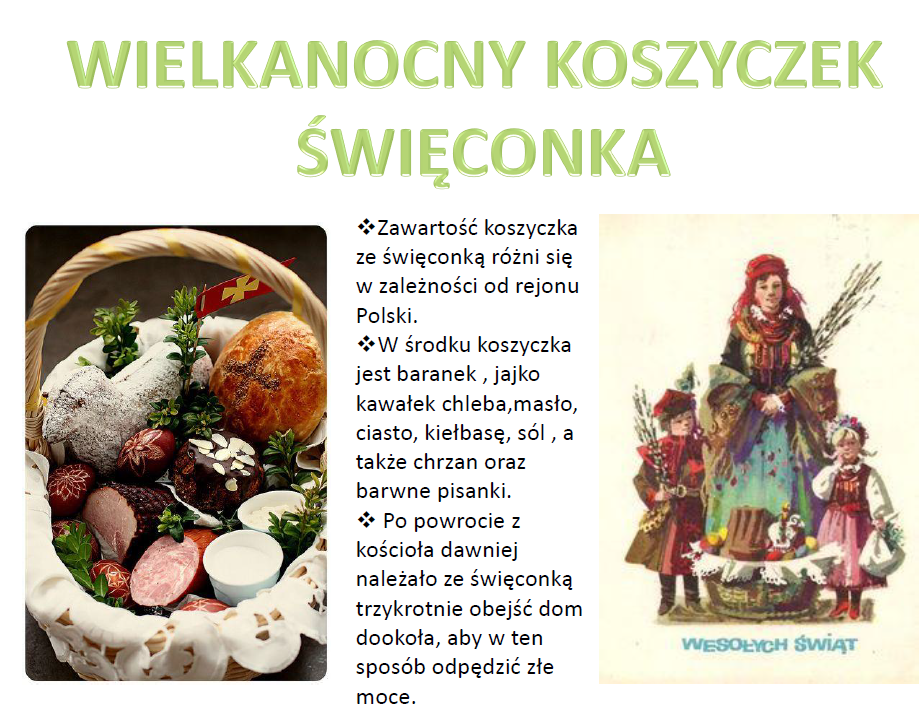 Zachęcam do wykonania karty pracy ( Nowe przygody Olka i Ady  cz.2 str.54-55) .4 propozycja Proponuję zabawę ,, Ciepło ,  zimno ,, pod hasłem : Szukamy jajka .Dzieci szukają jajka ugotowanego na twardo , które zostało ukryte w domu przez rodziców . Rodzic naprowadza dziecko na ukryte jajko , stosując określenia ; ciepło , cieplej , najcieplej , gorąco , zimno , najzimniej .